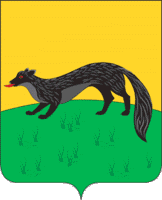 П О С Т А Н О В Л Е Н И Еадминистрации городского поселения -город  Богучарот  « 10 »  декабря 2015 г.  №  328                                                                       г. БогучарОб утверждении административного регламента по предоставлению муниципальной услуги «Передача жилыхпомещений муниципального жилищного фонда в собственность граждан в порядке приватизации»(в редакции постановления от 26.02.2016 № 43)В соответствии с Федеральными законами от 0.10.2003 № 131-ФЗ «Об общих принципах организации местного самоуправления в Российской Федерации»,  от 27.07.2010 № 210-ФЗ «Об организации предоставления государственных и муниципальных услуг»,  Уставом городского поселения – город Богучар, администрация городского поселения – город Богучар  постановляет:1. Утвердить административный регламент по предоставлению муниципальной услуги «Передача жилых помещений муниципального жилищного фонда в собственность граждан в порядке приватизации» согласно приложению.2. Контроль за исполнением настоящего постановления возложить на заместителя главы администрации городского поселения – город  Богучар – юрисконсульта Аксёнова С.А.Глава администрации городского поселения – город Богучар					                           И.М. НежельскийПриложение    к постановлению администрациигородского поселения – город Богучар               от  10.12.2015  №  328Административный регламентпо предоставлению муниципальной услуги «Передача жилых помещений муниципального жилищного фонда в собственность граждан в порядке приватизации»Общие положенияПредмет регулирования административного регламентаПредметом регулирования административного регламента по предоставлению муниципальной услуги «Передача жилых помещений муниципального жилищного фонда в собственность граждан в порядке приватизации» (далее – административный регламент) являются отношения, возникающие между заявителями, администрацией городского поселения – город Богучар и многофункциональными центрами предоставления государственных и муниципальных услуг, при предоставлении муниципальной услуги по передаче жилых помещений муниципального жилищного фонда в собственность граждан в порядке приватизации, а также определение порядка, сроков и последовательности выполнения административных действий (процедур) при предоставлении муниципальной услуги.Описание заявителейЗаявителями являются граждане Российской Федерации, проживающие на условиях социального найма в муниципальном жилищном фонде на территории городского поселения – город Богучар либо их законные представители, действующие в силу закона или на основании договора, доверенности (далее - заявитель, заявители).Требования к порядку информирования о предоставлении муниципальной услуги Орган, предоставляющий муниципальную услугу: администрация городского поселения – город Богучар (далее – администрация).Администрация расположена по адресу: 396790, Воронежская область, г. Богучар, ул. К.Маркса, д. 2.За предоставлением муниципальной услуги заявитель может также обратиться в Многофункциональный центр предоставления государственных и муниципальных услуг (далее – МФЦ).Информация о месте нахождения, графике работы, контактных телефонах (телефонах для справок и консультаций), интернет-адресах, адресах электронной почты администрации городского поселения, МФЦ приводятся в приложении № 1 к настоящему административному регламенту и размещаются:на официальном сайте администрации в сети Интернет gorod-boguchar.ru;в информационной системе Воронежской области «Портал государственных и муниципальных услуг Воронежской области» (pgu.govvrn.ru) (далее - Портал государственных и муниципальных услуг Воронежской области);на Едином портале государственных и муниципальных услуг (функций) в сети Интернет (www.gosuslugi.ru);на официальном сайте МФЦ (mfc.vrn.ru);на информационном стенде в администрации;на информационном стенде в МФЦ.Способы получения информации о месте нахождения и графиках работы администрации и организаций, обращение в которые необходимо для получения муниципальной услуги.непосредственно в администрации,непосредственно в МФЦ;с использованием средств телефонной связи, средств сети Интернет.Информация по вопросам предоставления муниципальной услуги и услуг, которые являются необходимыми и обязательными для предоставления муниципальной услуги, сведения о ходе предоставления указанных услуг предоставляются заявителям уполномоченными должностными лицами администрации, МФЦ (далее - уполномоченные должностные лица).Информирование о ходе предоставления муниципальной услуги осуществляется уполномоченными должностными лицами при личном контакте с заявителем или с использованием почтовой, телефонной связи, с использованием информационно-технологической и коммуникационной инфраструктуры, в том числе Единого портала государственных и муниципальных услуг (функций) и (или) Портала государственных и муниципальных услуг Воронежской области.На информационных стендах в местах предоставления муниципальной услуги, а также на официальных сайтах администрации, на Портале государственных и муниципальных услуг Воронежской области, на Едином портале государственных и муниципальных услуг (функций) размещается также следующая информация:текст настоящего административного регламента;тексты, выдержки из нормативных правовых актов, регулирующих предоставление муниципальной услуги;формы, образцы заявлений, иных документов. Заявители, представившие заявление на получение муниципальной услуги, в обязательном порядке информируются уполномоченными должностными лицами:о порядке предоставления муниципальной услуги;о ходе предоставления муниципальной услуги;об отказе в предоставлении муниципальной услуги.Информация о сроке завершения оформления документов и возможности их получения заявителю сообщается при подаче документов.В любое время с момента приема документов заявитель имеет право на получение сведений о прохождении процедуры предоставления муниципальной услуги, с использованием телефонной связи, средств Интернета, а также при личном контакте с уполномоченными должностными лицами.При ответах на телефонные звонки и устные обращения уполномоченные должностные лица подробно и в вежливой (корректной) форме информируют обратившихся по интересующим их вопросам. Ответ на телефонный звонок должен начинаться с информации о наименовании органа, в который позвонил гражданин, фамилии, имени, отчестве, занимаемой должности специалиста, принявшего телефонный звонок.При отсутствии у уполномоченного должностного лица, принявшего звонок, возможности самостоятельно ответить на поставленные вопросы телефонный звонок должен быть переадресован (переведен) другому должностному лицу или же обратившемуся гражданину должен быть сообщен телефонный номер, по которому можно получить необходимую информацию.Стандарт предоставления муниципальной услугиНаименование муниципальной услуги – «Передача жилых помещений муниципального жилищного фонда в собственность граждан в порядке приватизации».Наименование органа, представляющего муниципальную услугу.Орган, предоставляющий муниципальную услугу: администрация городского поселения – город Богучар.Администрация при предоставлении муниципальной услуги в целях получения документов, необходимых для передачи жилых помещений муниципального жилищного фонда в собственность граждан в порядке приватизации, информации для проверки сведений, представленных заявителем, осуществляет взаимодействие с органами местного самоуправления муниципальных образований Российской Федерации, Управлением Федеральной миграционной службы по Воронежской области (сайт http://www.fmsvrn.ru/).Запрещается требовать от заявителя осуществления действий, в том числе согласований, необходимых для получения муниципальной услуги и связанных с обращением в иные государственные органы, органы местного самоуправления, организации, за исключением получения услуг, включенных в перечень услуг, которые являются необходимыми и обязательными для предоставления муниципальных услуг, утвержденный постановлением администрации городского поселения – город Богучар от 09.04.2015 № 62.2.3. Результат предоставления муниципальной услуги.Результатом предоставления муниципальной услуги является заключение с гражданами договора на передачу в собственность жилого помещения муниципального жилищного фонда в порядке приватизации либо мотивированный отказ в предоставлении муниципальной услуги.Срок предоставления муниципальной услугиСрок предоставления муниципальной услуги не должен превышать двух месяцев со дня подачи заявления с приложением документов, необходимых для предоставления муниципальной услуги, предусмотренных настоящим административным регламентом.Срок регистрации заявления и прилагаемых к нему документов – в течение 3 календарных дней. При поступлении заявления в электронной форме в выходные (праздничные) дни регистрация производится на следующий рабочий день.Срок рассмотрения представленных документов, в том числе истребование документов (сведений), указанных пункте 2.6.2 настоящего административного регламента, в рамках межведомственного взаимодействия - не более 50 календарных дней с момента регистрации заявления и прилагаемых к нему документов.Срок подготовки постановления администрации и договора на передачу в собственность жилого помещения муниципального жилищного фонда в порядке приватизации либо уведомления о мотивированном отказе в предоставлении муниципальной услуги - не более 5 календарных дней.Срок выдачи (направления) договора на передачу в собственность жилого помещения муниципального жилищного фонда в порядке приватизации либо уведомления об отказе в предоставлении муниципальной услуги - в течение двух календарных дней.Срок исправления технических ошибок, допущенных при оформлении документов, не должен превышать трех рабочих дней с момента обнаружения ошибки или получения от любого заинтересованного лица в письменной форме заявления об ошибке в записях.Оснований для приостановления предоставления муниципальной услуги законодательством не предусмотрено.Правовые основы для предоставления муниципальной услуги.Предоставление муниципальной услуги «Передача жилых помещений муниципального жилищного фонда в собственность граждан в порядке приватизации» осуществляется в соответствии с:Жилищным кодексом Российской Федерации, введенным в действие Федеральным законом от 29.12.2004 № 189-ФЗ ("Собрание законодательства РФ", 03.01.2005, № 1 (часть 1), ст. 14; "Российская газета", 12.01.2005, № 1; "Парламентская газета", 15.01.2005, № 7-8);Федеральным законом от 21.07.1997 № 122-ФЗ "О государственной регистрации прав на недвижимое имущество и сделок с ним" ("Собрание законодательства РФ", 28.07.1997, № 30, ст. 3594; "Российская газета", 30.07.1997 № 145);Федеральным законом от 06.10.2003 № 131-ФЗ "Об общих принципах организации местного самоуправления в Российской Федерации" ("Собрание законодательства РФ", 06.10.2003, № 40, ст. 3822; "Парламентская газета", 08.10.2003, № 186; "Российская газета", 08.10.2003, № 202);Федеральным законом от 27.07.2010 № 210-ФЗ "Об организации предоставления государственных и муниципальных услуг" ("Российская газета", 30.07.2010, № 168; "Собрание законодательства РФ", 02.08.2010, № 31, ст. 4179);Законом РФ от 04.07.1991 № 1541-1 "О приватизации жилищного фонда в Российской Федерации" ("Ведомости СНД и ВС РСФСР", 11.07.1991, № 28, ст. 959; "Бюллетень нормативных актов", № 1, 1992);- Уставом городского поселения – город Богучар Богучарского муниципального района  Воронежской области;- иными нормативными правовыми актами Российской Федерации, Воронежской области и городского поселения – город Богучар Богучарского муниципального района Воронежской области, регламентирующими правоотношения в сфере предоставления муниципальных услуг. Исчерпывающий перечень документов, необходимых в соответствии с законодательными или иными нормативными правовыми актами для предоставления муниципальной услуги.Исчерпывающий перечень документов, необходимых в соответствии с нормативными правовыми актами для предоставления муниципальной услуги, подлежащих представлению заявителем.Муниципальная услуга предоставляется на основании заявления, поступившего в администрацию или в МФЦ.Заявление представляется заявителем лично в администрацию или МФЦ либо направляется заявителем  в администрацию на бумажном носителе посредством почтового отправления с описью вложения и уведомлением о вручении или в форме электронного документа с использованием Единого портала государственных и муниципальных услуг (функций) и (или) Портала государственных и муниципальных услуг Воронежской области.При обращении за получением муниципальной услуги от имени заявителя его представитель представляет документ, удостоверяющий личность, и документ, подтверждающий его полномочия на представление интересов заявителя.Форма заявления приведена в приложении № 2 к настоящему административному регламенту.В электронной форме заявление представляется путем заполнения формы, размещенной на Едином портале государственных и муниципальных услуг (функций) и (или) Портале государственных и муниципальных услуг Воронежской области.Заявление должно быть подписано заявителем либо представителем заявителя.Заявление, представляемое в электронной форме, должно быть подписано электронной подписью в соответствии с Постановлением Правительства РФ от 25.06.2012 № 634 «О видах электронной подписи, использование которых допускается при обращении за получением государственных и муниципальных услуг».К заявлению прилагаются документы согласно перечню документов, указанных в приложении № 3 к настоящему административному регламенту.Копии документов, прилагаемых к заявлению, должны быть заверены в установленном законодательством Российской Федерации порядке, кроме случаев, когда заявитель лично представляет  в администрацию или МФЦ  соответствующий документ в подлиннике для сверки.Документы, представляемые в электронной форме, должны быть подписаны электронной подписью в соответствии с Постановлением Правительства РФ от 25.06.2012 № 634 «О видах электронной подписи, использование которых допускается при обращении за получением государственных и муниципальных услуг».2.6.2. Исчерпывающий перечень документов, необходимых в соответствии с нормативными правовыми актами для предоставления муниципальной услуги, которые находятся в распоряжении государственных органов, органов местного самоуправления и иных организаций, участвующих в предоставлении муниципальной услуги, и которые заявитель вправе представить:- документы, подтверждающие регистрацию по месту жительства.Заявитель вправе представить указанные документы самостоятельно.Непредставление заявителем указанных документов не является основанием для отказа заявителю в предоставлении услуги.Запрещается требовать от заявителя:- представления документов и информации или осуществления действий, представление или осуществление которых не предусмотрено нормативными правовыми актами, регулирующими отношения, возникающие в связи с предоставлением муниципальной услуги;- представления документов и информации, которые в соответствии с нормативными правовыми актами Российской Федерации, нормативными правовыми актами Воронежской области и муниципальными правовыми актами городского поселения – город Богучар находятся в распоряжении администрации, иных государственных органов, органов местного самоуправления и (или) подведомственных государственным органам и органам местного самоуправления организаций, участвующих в предоставлении муниципальной услуги, за исключением документов, указанных в части 6 статьи 7 Федерального закона от 27.07.2010 № 210-ФЗ «Об организации предоставления государственных и муниципальных услуг».2.6.3. Перечень услуг, которые являются необходимыми и обязательными для предоставления муниципальной услуги, в том числе сведения о документах, выдаваемых организациями, участвующими в предоставлении муниципальной услуги.Получение заявителем услуг, которые являются необходимыми и обязательными для предоставления муниципальной услуги, не требуется.Исчерпывающий перечень оснований для отказа в приеме документов, необходимых  для предоставления муниципальной услуги.- подача заявления лицом, не уполномоченным совершать такого рода действия;- заявление не соответствует установленной форме, не поддается прочтению или содержит неоговоренные заявителем зачеркивания, исправления, подчистки.Исчерпывающий перечень оснований для отказа в предоставлении муниципальной услуги.Основанием для отказа в предоставлении муниципальной услуги является:- отсутствие документов, предусмотренных п. 2.6.1. настоящего административного регламента, или представление документов не в полном объеме;- несоответствие формы и содержания представленных документов требованиям действующего законодательства (отсутствие реквизитов, подписей, истечение срока действия документа);- отсутствие жилого помещения в муниципальной собственности;- использование заявителем права однократной приватизации жилого помещения после достижения им совершеннолетия;- отсутствие согласия лица (лиц), имеющего (-их) право на приватизацию данного жилого помещения;- нарушение прав несовершеннолетних, лиц, признанных недееспособными;- наличие решения (определения, постановления) суда или иного уполномоченного органа о наложении запрета на осуществление приватизации жилого помещения;- принадлежность жилого помещения к категории жилых помещений, не подлежащих приватизации в соответствии с действующим законодательством. Размер платы, взимаемой с заявителя при предоставлении муниципальной услуги.Муниципальная услуга предоставляется на безвозмездной основе. Максимальный срок ожидания в очереди при подаче запроса о предоставлении муниципальной услуги и при получении результата предоставления муниципальной услуги.Максимальный срок ожидания в очереди при подаче запроса о предоставлении муниципальной услуги не должен превышать 15 минут.Максимальный срок ожидания в очереди при получении результата предоставления муниципальной услуги не должен превышать 15 минут.Срок регистрации запроса заявителя о предоставлении муниципальной услуги.Регистрация запроса заявителя о предоставлении муниципальной услуги осуществляется в течение 3-х календарных дней с момента поступления заявления. При поступлении заявления в электронной форме в выходные (праздничные) дни его регистрация производится на следующий рабочий день.Требования к помещениям, в которых предоставляется муниципальная услуга.Прием граждан осуществляется в специально выделенных для предоставления муниципальных услуг помещениях.Помещения должны содержать места для информирования, ожидания и приема граждан. Помещения должны соответствовать санитарно-эпидемиологическим правилам и нормам, а также быть оборудованы противопожарной системой и средствами пожаротушения.У входа в каждое помещение размещается табличка с наименованием помещения (зал ожидания, приема/выдачи документов и т.д.).Около здания должны быть организованы парковочные места для автотранспорта, в том числе для лиц с ограниченными возможностями здоровья (инвалидов).Доступ заявителей к парковочным местам является бесплатным.В помещениях для ожидания заявителям отводятся места, оборудованные стульями, кресельными секциями. В местах ожидания должны быть предусмотрены средства для оказания первой помощи и доступные места общего пользования.Места информирования, предназначенные для ознакомления заявителей с информационными материалами, оборудуются:- информационными стендами, на которых размещается визуальная и текстовая информация;- стульями и столами для оформления документов.К информационным стендам должна быть обеспечена возможность свободного доступа граждан.На информационных стендах, а также на официальных сайтах в сети Интернет размещается следующая обязательная информация:- номера телефонов, факсов, адреса официальных сайтов, электронной почты органов, предоставляющих муниципальную услугу;- режим работы органов, предоставляющих муниципальную услугу;- графики личного приема граждан уполномоченными должностными лицами;- номера кабинетов, где осуществляются прием письменных обращений граждан и устное информирование граждан; фамилии, имена, отчества и должности лиц, осуществляющих прием письменных обращений граждан и устное информирование граждан;- текст настоящего административного регламента (полная версия - на официальном сайте администрации в сети Интернет);- тексты, выдержки из нормативных правовых актов, регулирующих предоставление муниципальной услуги;- образцы оформления документов.Помещения для приема заявителей должны быть оборудованы табличками с указанием номера кабинета и должности лица, осуществляющего прием. Место для приема заявителей должно быть оборудовано стулом, иметь место для написания заявлений и размещения документов.Помещения для приема заявителей должны обеспечивать возможность реализации прав лиц с ограниченными возможностями здоровья (инвалидов) на предоставление муниципальной услуги. Помещения оборудуются пандусами, санитарными помещениями, расширенными проходами, позволяющими обеспечить беспрепятственный доступ к указанным помещениям лиц с ограниченными возможностями здоровья, инвалидов, использующих кресла-коляски.2.12.6. Требования к обеспечению условий доступности муниципальных услуг для инвалидовОрган, предоставляющий услугу, обеспечивает условия доступности для беспрепятственного доступа инвалидов в здание и помещения, в котором предоставляется муниципальная услуга, и получения муниципальной услуги в соответствии с требованиями, установленными Федеральным законом от 24.11.1995 № 181-ФЗ «О социальной защите инвалидов в Российской Федерации», и другими законодательными и иными нормативными правовыми актами Российской Федерации и Воронежской области.Если здание и помещения, в котором предоставляется услуга не приспособлены или не полностью приспособлены для потребностей инвалидов, орган предоставляющий муниципальную услугу обеспечивает предоставление муниципальной услуги по месту жительства инвалида.(пп. 2.12.6. введен пост. от 26.02.2016 № 43)Показатели доступности и качества муниципальной услуги.Показателями доступности муниципальной услуги являются:- оборудование территорий, прилегающих к месторасположению администрации, местами для парковки автотранспортных средств, в том числе для лиц с ограниченными возможностями здоровья (инвалидов);- оборудование мест ожидания в администрации доступными местами общего пользования;- оборудование мест ожидания и мест приема заявителей в администрации стульями, столами (стойками) для возможности оформления документов;- соблюдение графика работы администрации;- размещение полной, достоверной и актуальной информации о муниципальной услуге на Портале государственных и муниципальных услуг Воронежской области в сети Интернет, Едином портале государственных и муниципальных услуг (функций) в сети Интернет, на официальном сайте администрации, на информационных стендах в местах предоставления муниципальной услуги;- возможность получения муниципальной услуги в МФЦ;- возможность получения информации о ходе предоставления муниципальной услуги, в том числе с использованием информационно-коммуникационных технологий.Показателями качества муниципальной услуги являются:- полнота предоставления муниципальной услуги в соответствии с требованиями настоящего административного регламента;- соблюдение сроков предоставления муниципальной услуги;- удельный вес жалоб, поступивших в администрацию по вопросу предоставления муниципальной услуги, в общем количестве заявлений на предоставление муниципальной услуги.Особенности предоставления муниципальной услуги в многофункциональных центрах и особенности предоставления муниципальной услуги в электронной форме.2.14.1. Прием заявления и необходимых документов и выдача документов по результатам предоставления муниципальной услуги осуществляются в МФЦ в соответствии с заключенными в установленном порядке соглашениями о взаимодействии.2.14.2. Заявителям обеспечивается возможность копирования формы заявления, необходимого для получения муниципальной услуги, размещенного на официальном сайте администрации в сети Интернет (gorod-boguchar.ru), на Едином портале государственных и муниципальных услуг (функций) (www.gosuslugi.ru) и Портале государственных и муниципальных услуг Воронежской области (www.pgu.govvr№.ru).2.14.3. Заявитель в целях получения муниципальной услуги может подать заявление в форме электронного документа с использованием Единого портала государственных и муниципальных услуг (функций) и (или) Портала государственных и муниципальных услуг Воронежской области.2.14.4. Заявление и прилагаемые к нему документы, представляемые в электронной форме,  должны быть подписаны электронной подписью в соответствии с Постановлением Правительства РФ от 25.06.2012 № 634 «О видах электронной подписи, использование которых допускается при обращении за получением государственных и муниципальных услуг».Cостав, последовательность и сроки выполнения административных процедур, требования к порядку их выполненияПредоставление муниципальной услуги включает в себя следующие административные процедуры:- прием и регистрация заявления и прилагаемых к нему документов;- рассмотрение представленных документов, в том числе истребование документов (сведений), указанных в пункте 2.6.2 настоящего административного регламента, в рамках межведомственного взаимодействия;- подготовка постановления администрации и договора на передачу в собственность жилого помещения муниципального жилищного фонда в порядке приватизации либо уведомления о мотивированном отказе в предоставлении муниципальной услуги;- выдача (направление) заявителю договора на передачу в собственность жилого помещения муниципального жилищного фонда в порядке приватизации либо уведомления о мотивированном отказе в представлении муниципальной услуги.Последовательность действий при предоставлении муниципальной услуги отражена в блок-схеме предоставления муниципальной услуги, приведенной в приложении № 4 к настоящему административному регламенту.3.2. Прием и регистрация заявления и прилагаемых к нему документов.Основанием для начала административной процедуры является личное обращение заявителя в администрацию, в МФЦ с заявлением либо поступление заявления в адрес администрации посредством почтового отправления с описью вложения и уведомлением о вручении или в форме электронного документа с использованием Единого портала государственных и муниципальных услуг (функций) и (или) Портала государственных и муниципальных услуг Воронежской области.3.2.2. Специалист администрации или МФЦ, уполномоченный на прием и регистрацию документов заявителя, осуществляет проверку документов заявителя на наличие или отсутствие оснований для отказа в их приеме, указанных в пункте 2.7. настоящего административного регламента.3.2.3. При личном обращении заявителя в администрацию или МФЦ, в случае отсутствия оснований для отказа в приеме документов, указанных в пункте 2.7. настоящего административного регламента, специалист, уполномоченный на  прием и регистрацию документов:- сверяет копии документов с их подлинниками, заверяет их и возвращает подлинники заявителю;- выдает заявителю расписку (приложение № 5 к настоящему административному регламенту) в получении документов с указанием их перечня и даты получения.3.2.4. В случае обращения заявителя за предоставлением муниципальной услуги через МФЦ заявление передается с сопроводительным письмом в адрес администрации в порядке и сроки, установленные заключенным между ними соглашением о взаимодействии.3.2.5. Регистрация заявления с прилагаемыми документами осуществляется в сроки, установленные пунктом 2.11. настоящего административного регламента.3.2.6. При направлении заявления и документов, указанных в пункте 2.6. настоящего административного регламента, посредством почтового отправления расписка в получении таких заявления и документов направляется администрацией по указанному в заявлении почтовому адресу не позднее рабочего дня, следующего за днем поступления заявления в администрацию.3.2.7. При направлении заявления и документов в форме электронного документа, получение документов подтверждается администрацией путем направления заявителю сообщения о получении заявления и документов с указанием входящего регистрационного номера заявления, даты получения администрацией заявления и документов, а также перечень наименований файлов, представленных в форме электронных документов, с указанием их объема.Сообщение о получении заявления и документов направляется в личный кабинет заявителя на Едином портале государственных и муниципальных услуг (функций) или Портале государственных и муниципальных услуг Воронежской области.Сообщение о получении заявления и документов направляется заявителю  не позднее рабочего дня, следующего за днем поступления заявления в администрацию.3.2.8. При наличии оснований, указанных в пункте 2.7 настоящего административного регламента, в случае  личного обращения заявителя в администрацию или МФЦ специалист, уполномоченный на прием и регистрацию документов, уведомляет заявителя  о наличии препятствий к принятию заявления, возвращает заявление и прилагаемые к нему документы, объясняет заявителю  содержание выявленных недостатков в представленных документах и предлагает принять меры по их устранению.3.2.9. При наличии оснований, указанных в пункте 2.7 настоящего административного регламента, в случае поступления в адрес администрации заявления, направленного посредством почтового отправления с описью вложения и уведомлением о вручении или в форме электронного документа с использованием Единого портала государственных и муниципальных услуг (функций) или Портала государственных и муниципальных услуг Воронежской области, специалист, уполномоченный на прием и регистрацию документов, не позднее трех календарных дней со дня представления такого заявления уведомляет заявителя  о наличии препятствий к принятию заявления, возвращает заявление и прилагаемые к нему документы, объясняет заявителю  содержание выявленных недостатков в представленных документах и предлагает принять меры по их устранению.3.2.10. Результатом административной процедуры является прием и регистрация заявления и прилагаемых к нему документов либо отказ в приеме заявления и прилагаемых к нему документов.3.2.11. Максимальный срок исполнения административной процедуры - 3 календарных дня.3.3. Рассмотрение представленных документов, истребование документов (сведений), указанных в пункте 2.6.2 настоящего административного регламента, в рамках межведомственного взаимодействия.3.3.1. Основанием для начала административной процедуры является поступление зарегистрированного заявления и прилагаемых к нему документов специалисту, уполномоченному на рассмотрение представленных документов. 3.3.2. Специалист, уполномоченный на рассмотрение представленных документов:1) рассматривает заявление с прилагаемыми к нему документами на комплектность и соответствие требованиям действующего законодательства;2) устанавливает необходимость направления межведомственного запроса;3) устанавливает наличие или отсутствие иных оснований для отказа в предоставлении муниципальной услуги.3.3.3. В случае отсутствия оснований для отказа в предоставлении муниципальной услуги, установленных пунктом 2.8. настоящего административного регламента, в целях получения необходимых документов специалист, уполномоченный на рассмотрение представленных документов, самостоятельно запрашивает такие документы путем направления межведомственных запросов в органы местного самоуправления муниципальных образований Российской Федерации в целях получения информации о неиспользованном (использованном) праве заявителя на приватизацию жилых помещений муниципального жилищного фонда,  Управление Федеральной миграционной службы по Воронежской области в целях получения информации о регистрации заявителя по месту жительства.3.3.4. Межведомственный запрос направляется в срок, не превышающий пять рабочих дней  с момента поступления специалисту, уполномоченному на рассмотрение представленных документов, заявления и прилагаемых документов.3.3.5. Направление межведомственного запроса осуществляется в электронной форме посредством единой системы межведомственного электронного взаимодействия и подключенных к ней региональных систем межведомственного электронного взаимодействия.Направление межведомственного запроса в бумажном виде допускается в случае отсутствия технической возможности направления межведомственных запросов в электронной форме посредством единой системы межведомственного электронного взаимодействия и подключенных к ней региональных систем межведомственного электронного взаимодействия.Межведомственный запрос в бумажном виде заполняется в соответствии с требованиями, установленными статьей 7.2.  Федерального закона от 27.07.2010 № 210-ФЗ «Об организации предоставления государственных и муниципальных услуг».3.3.6. По результатам полученных сведений (документов) специалист, уполномоченный на рассмотрение представленных документов,  принимает решение о подготовке проекта постановления администрации и договора на передачу в собственность жилого помещения муниципального жилищного фонда в порядке приватизации либо уведомления о мотивированном отказе в предоставлении муниципальной услуги.3.3.7. Результатом административной процедуры является принятие решения о подготовке проекта постановления администрации и договора на передачу в собственность жилого помещения муниципального жилищного фонда в порядке приватизации либо уведомления о мотивированном отказе в предоставлении муниципальной услуги.3.3.8. Максимальный срок исполнения административной процедуры –50 календарных дней.3.4. Подготовка постановления администрации и договора на передачу в собственность жилого помещения муниципального жилищного фонда в порядке приватизации либо уведомления о мотивированном отказе в предоставлении муниципальной услуги.3.4.1. По результатам принятого решения специалист, уполномоченный на подготовку  проекта постановления администрации и договора на передачу в собственность жилого помещения муниципального жилищного фонда в порядке приватизации либо уведомления о мотивированном отказе в предоставлении муниципальной услуги:3.4.1.1. Готовит проект постановления администрации и договор на передачу в собственность жилого помещения муниципального жилищного фонда в порядке приватизации либо уведомление о мотивированном отказе в предоставлении муниципальной услуги.3.4.1.2. Передает подготовленные проект постановления администрации и договор на передачу в собственность жилого помещения муниципального жилищного фонда в порядке приватизации либо уведомление о мотивированном отказе в предоставлении муниципальной услуги на подписание главе администрации городского поселения – город Богучар.3.4.1.3. Обеспечивает регистрацию постановления администрации и договора на передачу в собственность жилого помещения муниципального жилищного фонда в порядке приватизации либо уведомления о мотивированном отказе в предоставлении муниципальной услуги.3.4.2. Результатом административной процедуры является принятие постановления администрации о передаче в собственность жилого помещения муниципального жилищного фонда в порядке приватизации (либо об отказе) и подготовка договора на передачу в собственность жилого помещения муниципального жилищного фонда в порядке приватизации либо подготовка уведомления о мотивированном отказе в предоставлении муниципальной услуги.3.4.3. Максимальный срок исполнения административной процедуры - 5 календарных дней.3.5. Выдача (направление) заявителю договора на передачу в собственность жилого помещения муниципального жилищного фонда в порядке приватизации либо уведомления об отказе в представлении муниципальной услуги.3.5.1. Договор на передачу в собственность жилого помещения муниципального жилищного фонда в порядке приватизации (либо уведомление об отказе) выдается заявителю лично в администрации городского поселения – город Богучар по адресу: 396790, Воронежская обл., г. Богучар, ул. К.Маркса, д.2, либо направляется по почте.3.5.2. Результатом административной процедуры является выдача (направление) договора на передачу в собственность жилого помещения муниципального жилищного фонда в порядке приватизации либо уведомления о мотивированном отказе в предоставлении муниципальной услуги.3.5.3. Максимальный срок исполнения административной процедуры - 2 календарных дня.3.6. Подача заявителем запроса и иных документов, необходимых для предоставления муниципальной услуги, и прием таких запросов и документов в электронной форме.3.6.1. Заявитель  в целях получения муниципальной услуги может подать заявление в форме электронного документа с использованием Единого портала государственных и муниципальных услуг (функций) и Портала государственных и муниципальных услуг Воронежской области.3.6.2. Заявление и документы, представляемые в электронной форме, должны быть подписаны электронной подписью в соответствии с Постановлением Правительства РФ от 25.06.2012 № 634 «О видах электронной подписи, использование которых допускается при обращении за получением государственных и муниципальных услуг».3.6.3. Заявитель вправе получить сведения о ходе предоставления муниципальной услуги в электронной форме с использованием Единого портала государственных и муниципальных услуг (функций) и Портала государственных и муниципальных услуг Воронежской области.3.6.4. Получение результата муниципальной услуги в электронной форме не предусмотрено.3.7. Взаимодействие администрации с иными органами государственной власти, органами местного самоуправления и организациями, участвующими в предоставлении муниципальных услуг в электронной форме.В целях получения информации о регистрации заявителя по месту жительства предусмотрено межведомственное взаимодействие в электронной форме с  Управлением Федеральной миграционной службы по Воронежской области.Формы контроля  за исполнением административного регламента4.1. Текущий контроль организации предоставления муниципальной услуги осуществляется должностными лицами органа местного самоуправления, ответственными за организацию работы по предоставлению муниципальной услуги.4.2. Перечень иных должностных лиц администрации, осуществляющих текущий контроль организации предоставления муниципальной услуги, в том числе реализации предусмотренных настоящим административным регламентом административных процедур, устанавливается муниципальными правовыми актами администрации.Муниципальные служащие, ответственные за предоставление муниципальной услуги, несут персональную ответственность за соблюдение сроков и порядка исполнения каждой административной процедуры, предусмотренной настоящим административным регламентом.4.3. Текущий контроль осуществляется путем проведения должностным лицом, ответственным за организацию работы по предоставлению муниципальной услуги, проверок соблюдения и исполнения сотрудниками положений административного регламента.4.4. Проведение текущего контроля должно осуществляться не реже двух раз в год.Текущий контроль может быть плановым (осуществляться на основании полугодовых или годовых планов работы органа местного самоуправления) и внеплановым (проводиться по конкретному обращению заявителя или иных заинтересованных лиц). При проверке могут рассматриваться все вопросы, связанные с предоставлением муниципальной услуги (комплексные проверки), или вопросы, связанные с исполнением отдельных административных процедур (тематические проверки).Результаты проверки оформляются в виде справки, в которой отмечаются выявленные недостатки и указываются предложения по их устранению.По результатам проведенных проверок в случае выявления нарушений прав заявителей виновные лица привлекаются к ответственности в соответствии с действующим законодательством Российской Федерации.4.5. Контроль за предоставлением муниципальной услуги может быть осуществлен со стороны граждан, их объединений и организаций в соответствие с законодательством Российской Федерации.5. Досудебный (внесудебный) порядок обжалования решений и действий (бездействия) органа, предоставляющего муниципальную услугу, должностного лица органа, предоставляющего муниципальную услугу, либо муниципального служащего5.1. Заявители имеют право на обжалование решений и действий (бездействия) должностных лиц администрации в досудебном порядке, на получение информации, необходимой для обоснования и рассмотрения жалобы.5.2. Заявитель может обратиться с жалобой в том числе в следующих случаях:1) нарушение срока регистрации заявления заявителя об оказании муниципальной услуги;2) нарушение срока предоставления муниципальной услуги;3) требование у заявителя документов, не предусмотренных нормативными правовыми актами Российской Федерации, нормативными правовыми актами Воронежской области, нормативными правовыми актами органов местного самоуправления городского поселения – город Богучар для предоставления муниципальной услуги;4) отказ в приеме документов, предоставление которых предусмотрено нормативными правовыми актами Российской Федерации, нормативными правовыми актами Воронежской области нормативными правовыми актами органов местного самоуправления городского поселения – город Богучар для предоставления муниципальной услуги, у заявителя;5) отказ в предоставлении муниципальной услуги, если основания отказа не предусмотрены федеральными законами и принятыми в соответствии с ними иными нормативными правовыми актами Российской Федерации, нормативными правовыми актами Воронежской области нормативными правовыми актами органов местного самоуправления городского поселения – город Богучар;6) затребование с заявителя при предоставлении муниципальной услуги платы, не предусмотренной нормативными правовыми актами Российской Федерации, нормативными правовыми актами Воронежской области, нормативными правовыми актами органов местного самоуправления городского поселения – город Богучар;7) отказ должностного лица администрации в исправлении допущенных опечаток и ошибок в выданных в результате предоставления муниципальной услуги документах либо нарушение установленного срока таких исправлений.5.3. Оснований для отказа в рассмотрении либо приостановления рассмотрения жалобы не имеется.5.4. Основанием для начала процедуры досудебного (внесудебного) обжалования является поступившая жалоба.Жалоба может быть направлена по почте, через многофункциональные центры, с использованием Единого портала государственных и муниципальных услуг (функций) либо Портала государственных и муниципальных услуг Воронежской области, а также может быть принята при личном приеме заявителя.5.5. Жалоба должна содержать:- наименование органа, предоставляющего муниципальную услугу, фамилию, имя, отчество должностного лица либо муниципального служащего, решения и действия (бездействие) которого обжалуются;- фамилию, имя, отчество (последнее - при наличии), сведения о месте жительства заявителя - физического лица либо наименование, сведения о месте нахождения заявителя - юридического лица, а также номер (номера) контактного телефона, адрес (адреса) электронной почты (при наличии) и почтовый адрес, по которым должен быть направлен ответ заявителю;- сведения об обжалуемых решениях и действиях (бездействии) администрации, должностного лица либо муниципального служащего;- доводы, на основании которых заявитель не согласен с решением и действием (бездействием) администрации, должностного лица либо муниципального служащего. Заявителем могут быть представлены документы (при наличии), подтверждающие его доводы, либо их копии.5.6. Заявитель может обжаловать решения и действия (бездействие) должностных лиц, муниципальных служащих администрации главе администрации городского поселения – город Богучар.5.7. Должностные лица администрации, указанные в пункте 5.6 настоящего раздела административного регламента, проводят личный прием заявителей.Личный прием должностными лицами проводится по предварительной записи. Запись заявителей проводится при личном обращении или с использованием средств телефонной связи по номерам телефонов, которые размещаются на официальном сайте администрации в сети Интернет и информационных стендах.Специалист, осуществляющий запись заявителей на личный прием, информирует заявителя о дате, времени, месте приема, должности, фамилии, имени и отчестве должностного лица, осуществляющего прием.5.8. Должностное лицо, уполномоченное на рассмотрение жалобы, или администрация отказывают в удовлетворении жалобы в следующих случаях:1) наличие вступившего в законную силу решения суда, арбитражного суда по жалобе о том же предмете и по тем же основаниям;2) подача жалобы лицом, полномочия которого не подтверждены в порядке, установленном законодательством;3) наличие решения по жалобе, принятого ранее в соответствии с требованиями настоящего административного регламента в отношении того же заявителя и по тому же предмету жалобы.Должностное лицо, уполномоченное на рассмотрение жалобы, или администрация вправе оставить жалобу без ответа в следующих случаях:1) наличие в жалобе нецензурных либо оскорбительных выражений, угроз жизни, здоровью и имуществу должностного лица, а также членов его семьи;2) отсутствие возможности прочитать какую-либо часть текста жалобы, фамилию, имя, отчество (при наличии) и (или) почтовый адрес заявителя, указанные в жалобе.5.9. Заявители имеют право на получение документов и информации, необходимых для обоснования и рассмотрения жалобы.5.10. Жалоба подлежит рассмотрению в течение пятнадцати рабочих дней со дня ее регистрации, а в случае обжалования отказа администрации, должностного лица администрации, в приеме документов у заявителя либо в исправлении допущенных опечаток и ошибок или в случае обжалования нарушения установленного срока таких исправлений - в течение пяти рабочих дней со дня ее регистрации.5.11. Не позднее дня, следующего за днем принятия решения, указанного в пункте 5.10 настоящего административного регламента, заявителю в письменной форме и по желанию заявителя в электронной форме направляется мотивированный ответ о результатах рассмотрения жалобы.5.12. В случае установления в ходе или по результатам рассмотрения жалобы признаков состава административного правонарушения или преступления должностное лицо, наделенное полномочиями по рассмотрению жалоб, незамедлительно направляет имеющиеся материалы в органы прокуратуры.  Приложение № 1к административному регламенту1. Место нахождения администрации городского поселения – город Богучар: Воронежская область, г. Богучар, ул. К.Маркса, д. 2.График работы администрации городского поселения – город Богучар:понедельник - пятница: с 08.00 до 17.00;перерыв: с 12.00 до 13.00.Официальный сайт администрации городского поселения – город Богучар  в сети Интернет: www.gorod-boguchar.ruАдрес электронной почты администрации городского  поселения – город Богучар: bogucharadm@mail.ru2. Телефоны для справок: 2-10-75, 2-11-75.3. Автономное учреждение Воронежской области «Многофункциональный центр предоставления государственных и муниципальных услуг» (далее - АУ «МФЦ»):3.1. Место нахождения АУ «МФЦ»: 394026, г. Воронеж, ул. Дружинников, 3б (Коминтерновский район).Телефон для справок АУ «МФЦ»: (473) 226-99-99.Официальный сайт АУ «МФЦ» в сети Интернет: mfc.vrn.ru.Адрес электронной почты АУ «МФЦ»: odno-okno@mail.ru.График работы АУ «МФЦ»:понедельник: 09:00 - 18:00; вторник: 09:00 - 20:00; среда: 09:00 - 20:00; четверг: 09:00 - 20:00; пятница: 09:00 - 20:00; суббота: 09:00 - 16:45; воскресенье – выходной. 3.2. Место нахождения филиала АУ «МФЦ» в муниципальном районе: Воронежская область, город Богучар, проспект 50-летия Победы,  д. 6.Телефон для справок филиала АУ «МФЦ»: (8-473-66) 3-92-00.График работы филиала АУ «МФЦ»:понедельник, четверг: 8:00-17:00, перерыв: 12:00-12:45;пятница: 8:00-16:45, перерыв: 12:00-12:45;суббота, воскресенье – выходной.ЗаявлениеПрошу передать в собственность совместную, долевую в порядке приватизации                                                     (ненужное зачеркнуть)занимаемую (мною, моей семьей) по договору социального  найма квартиру, состоящую                        (ненужное зачеркнуть)из жилых(ой) комнат(ы)  по указанному выше  адресу.В соответствии с принятым мною (нами) решением, в  приватизации  принимают(ет)                                                                                                                  (ненужное зачеркнуть)участие, со следующим распределением долей в праве собственности на жилое помещение, ниже указанный(ные) гражданин(не):____________________________________________________________________________________________________________________________________________________________________________________________________________________________________(Ф.И.О. , паспортные данные, для несовершеннолетних граждан указывается дата и год рождения, выражение доли в праве на жилое  помещение)Подписи заявителя  и   всех   граждан   (либо   их   законных представителей),  занимающих данное жилое помещение, о согласии на приватизацию жилого помещения в собственность упомянутых граждан с указанным  распределением  долей  в  праве  собственности на жилое помещение:___________________________		      _________________________     С приватизацией указанного выше жилого  помещения  без  моего (нашего) участия в приватизации согласен (согласны),  в договор на передачу жилого помещения  в  собственность  прошу  (просим)  меня (нас) не  включать. С  последствиями ст. ст. 30, 31  ЖК РФ, ст. 19 ФЗ N 189-ФЗ от 29.12.2004 и содержанием Закона РФ «О  приватизации жилищного фонда в РФ» ознакомлен(ы):___________________________                 ________________________     Личности граждан  установлены  по   удостоверяющим   личность документам,  полномочия  представителей  проверены  и подтверждены соответствующими  документами,  подписи   заверены   ответственным сотрудником:_______________   __________________      _______________________            Дата                                    Ф.И.О.                                          Подпись                                                                                            Приложение № 3к административному регламентуИсчерпывающий перечень документов, необходимых в соответствии с нормативными правовыми актами для предоставления муниципальной услуги, подлежащих представлению заявителем1. Документы, удостоверяющие личность гражданина: паспорт гражданина РФ для граждан с 14-летнего возраста, свидетельство о рождении - для несовершеннолетних граждан до 14-летнего возраста (подлинники и копии).2. Документы, подтверждающие перемену фамилии, имени, отчества гражданина и членов его семьи, в случае если перемена фамилии, имени, отчества произошла позднее 1991 года (подлинник и копия).3. Справку, подтверждающую, что ранее гражданами право на приватизацию жилья не было использовано (также с прежнего места жительства от администрации населенного пункта, где ранее проживал гражданин, прибывший в городское поселение – город Богучар позже 01.10.1991, т.е. с момента начала реализации программы приватизации государственного и муниципального жилищного фонда).4. От имени граждан, которые не могут явиться лично, представляется доверенность на совершение действий по участию в приватизации с указанием доли в праве долевой собственности или отказ от участия в приватизации жилого помещения. Доверенность должна быть нотариально удостоверена за исключением случаев, предусмотренных законом.К нотариально удостоверенным доверенностям приравниваются:1) доверенности военнослужащих и других лиц, находящихся на излечении в госпиталях, санаториях и других военно-лечебных учреждениях, которые удостоверены начальником такого учреждения, его заместителем по медицинской части, а при их отсутствии старшим или дежурным врачом;2) доверенности военнослужащих, а в пунктах дислокации воинских частей, соединений, учреждений и военно-учебных заведений, где нет нотариальных контор и других органов, совершающих нотариальные действия, также доверенности работников, членов их семей и членов семей военнослужащих, которые удостоверены командиром (начальником) этих части, соединения, учреждения или заведения;3) доверенности лиц, находящихся в местах лишения свободы, которые удостоверены начальником соответствующего места лишения свободы;4) доверенности совершеннолетних дееспособных граждан, находящихся в учреждениях социальной защиты населения, которые удостоверены администрацией этого учреждения или руководителем (его заместителем) соответствующего органа социальной защиты населения.5. Если в паспорте заявителей указаны несовершеннолетние дети, не зарегистрированные по данному адресу, никогда не проживавшие по данному адресу и не внесенные в ордер, представляется справка о месте жительства ребенка (при невозможности - копия свидетельства о расторжении брака или иной документ, подтверждающий невозможность предоставить данные сведения) и справка о том, что несовершеннолетние дети не были прописаны (зарегистрированы) по данному адресу.6. Решения и заключения, выдаваемые органами опеки и попечительства в соответствии с законодательством РФ об опеке и попечительстве.                        Приложение № 4к административному регламентуБлок-схемадействий по предоставлению муниципальной услугиПриложение № 5к административному регламентуРаспискав получении документов, представленных для принятия решения озаключении договора на передачу жилых помещений муниципального жилищного фонда в собственность граждан в порядке приватизацииНастоящим удостоверяется, что заявитель __________________________________                                                                                      (фамилия, имя, отчество)представил, а сотрудник администрации _______________ _________________ получил                                                                                             (фамилия, имя, отчество)«_____» _______________ _______ документы в количестве _____________  экземпляров                                   (число)         (месяц прописью)      (год)                                                            (пропись)по прилагаемому к заявлению перечню документов, необходимых для  заключения договора передачи жилых помещений муниципального жилищного фонда в собственность граждан в порядке приватизации (согласно п. 2.6.1 настоящего административного регламента):_____________________________________________________________________________________________________________________________________________________________________________________________________________________Перечень документов, которые будут получены по межведомственным запросам: __________________________________________________________________._______________________        ______________       ______________________    (должность специалиста,                         (подпись)                           (расшифровка подписи)          ответственного за         прием документов)Приложение № 2к административному регламентуФорма заявленияВ администрацию городского поселения –                   город Богучар ______________________________________(Ф.И.О.)______________________________________ (Ф.И.О. заявителя)______________________________________(паспортные данные)______________________________________(по доверенности в интересах)______________________________________(адрес регистрации)Контактный телефон ___________________(указывается по желанию)Прием и регистрация заявления и прилагаемых к нему документовПрием и регистрация заявления и прилагаемых к нему документовПрием и регистрация заявления и прилагаемых к нему документовПрием и регистрация заявления и прилагаемых к нему документовПрием и регистрация заявления и прилагаемых к нему документовПрием и регистрация заявления и прилагаемых к нему документовПрием и регистрация заявления и прилагаемых к нему документовПрием и регистрация заявления и прилагаемых к нему документовПрием и регистрация заявления и прилагаемых к нему документовПрием и регистрация заявления и прилагаемых к нему документовПрием и регистрация заявления и прилагаемых к нему документовПрием и регистрация заявления и прилагаемых к нему документовПрием и регистрация заявления и прилагаемых к нему документовПрием и регистрация заявления и прилагаемых к нему документовПрием и регистрация заявления и прилагаемых к нему документовРассмотрение представленных документов, в том числе истребование документов (сведений), указанных в пункте 2.6.2 настоящего административного регламента, в рамках межведомственного взаимодействияРассмотрение представленных документов, в том числе истребование документов (сведений), указанных в пункте 2.6.2 настоящего административного регламента, в рамках межведомственного взаимодействияРассмотрение представленных документов, в том числе истребование документов (сведений), указанных в пункте 2.6.2 настоящего административного регламента, в рамках межведомственного взаимодействияРассмотрение представленных документов, в том числе истребование документов (сведений), указанных в пункте 2.6.2 настоящего административного регламента, в рамках межведомственного взаимодействияРассмотрение представленных документов, в том числе истребование документов (сведений), указанных в пункте 2.6.2 настоящего административного регламента, в рамках межведомственного взаимодействияРассмотрение представленных документов, в том числе истребование документов (сведений), указанных в пункте 2.6.2 настоящего административного регламента, в рамках межведомственного взаимодействияРассмотрение представленных документов, в том числе истребование документов (сведений), указанных в пункте 2.6.2 настоящего административного регламента, в рамках межведомственного взаимодействияРассмотрение представленных документов, в том числе истребование документов (сведений), указанных в пункте 2.6.2 настоящего административного регламента, в рамках межведомственного взаимодействияРассмотрение представленных документов, в том числе истребование документов (сведений), указанных в пункте 2.6.2 настоящего административного регламента, в рамках межведомственного взаимодействияРассмотрение представленных документов, в том числе истребование документов (сведений), указанных в пункте 2.6.2 настоящего административного регламента, в рамках межведомственного взаимодействияРассмотрение представленных документов, в том числе истребование документов (сведений), указанных в пункте 2.6.2 настоящего административного регламента, в рамках межведомственного взаимодействияРассмотрение представленных документов, в том числе истребование документов (сведений), указанных в пункте 2.6.2 настоящего административного регламента, в рамках межведомственного взаимодействияРассмотрение представленных документов, в том числе истребование документов (сведений), указанных в пункте 2.6.2 настоящего административного регламента, в рамках межведомственного взаимодействияРассмотрение представленных документов, в том числе истребование документов (сведений), указанных в пункте 2.6.2 настоящего административного регламента, в рамках межведомственного взаимодействияРассмотрение представленных документов, в том числе истребование документов (сведений), указанных в пункте 2.6.2 настоящего административного регламента, в рамках межведомственного взаимодействияИмеются основанияИмеются основанияИмеются основанияИмеются основанияНаличие оснований для отказа в предоставлении муниципальной услугиНаличие оснований для отказа в предоставлении муниципальной услугиНаличие оснований для отказа в предоставлении муниципальной услугиНаличие оснований для отказа в предоставлении муниципальной услугиНаличие оснований для отказа в предоставлении муниципальной услугиНаличие оснований для отказа в предоставлении муниципальной услугиОснования отсутствуютОснования отсутствуютОснования отсутствуютОснования отсутствуютОснования отсутствуютИмеются основанияИмеются основанияИмеются основанияИмеются основанияНаличие оснований для отказа в предоставлении муниципальной услугиНаличие оснований для отказа в предоставлении муниципальной услугиНаличие оснований для отказа в предоставлении муниципальной услугиНаличие оснований для отказа в предоставлении муниципальной услугиНаличие оснований для отказа в предоставлении муниципальной услугиНаличие оснований для отказа в предоставлении муниципальной услугиОснования отсутствуютОснования отсутствуютОснования отсутствуютОснования отсутствуютОснования отсутствуютПодготовка уведомления о мотивированном отказе в предоставлении муниципальной услугиПодготовка уведомления о мотивированном отказе в предоставлении муниципальной услугиПодготовка уведомления о мотивированном отказе в предоставлении муниципальной услугиПодготовка уведомления о мотивированном отказе в предоставлении муниципальной услугиПринятие постановления администрации о передаче в собственность жилого помещения муниципального жилищного фонда в порядке приватизации  и подготовка договора на передачу в собственность жилого помещения муниципального жилищного фонда в порядке приватизации Принятие постановления администрации о передаче в собственность жилого помещения муниципального жилищного фонда в порядке приватизации  и подготовка договора на передачу в собственность жилого помещения муниципального жилищного фонда в порядке приватизации Принятие постановления администрации о передаче в собственность жилого помещения муниципального жилищного фонда в порядке приватизации  и подготовка договора на передачу в собственность жилого помещения муниципального жилищного фонда в порядке приватизации Принятие постановления администрации о передаче в собственность жилого помещения муниципального жилищного фонда в порядке приватизации  и подготовка договора на передачу в собственность жилого помещения муниципального жилищного фонда в порядке приватизации Принятие постановления администрации о передаче в собственность жилого помещения муниципального жилищного фонда в порядке приватизации  и подготовка договора на передачу в собственность жилого помещения муниципального жилищного фонда в порядке приватизации Принятие постановления администрации о передаче в собственность жилого помещения муниципального жилищного фонда в порядке приватизации  и подготовка договора на передачу в собственность жилого помещения муниципального жилищного фонда в порядке приватизации Принятие постановления администрации о передаче в собственность жилого помещения муниципального жилищного фонда в порядке приватизации  и подготовка договора на передачу в собственность жилого помещения муниципального жилищного фонда в порядке приватизации Принятие постановления администрации о передаче в собственность жилого помещения муниципального жилищного фонда в порядке приватизации  и подготовка договора на передачу в собственность жилого помещения муниципального жилищного фонда в порядке приватизации Принятие постановления администрации о передаче в собственность жилого помещения муниципального жилищного фонда в порядке приватизации  и подготовка договора на передачу в собственность жилого помещения муниципального жилищного фонда в порядке приватизации Принятие постановления администрации о передаче в собственность жилого помещения муниципального жилищного фонда в порядке приватизации  и подготовка договора на передачу в собственность жилого помещения муниципального жилищного фонда в порядке приватизации Принятие постановления администрации о передаче в собственность жилого помещения муниципального жилищного фонда в порядке приватизации  и подготовка договора на передачу в собственность жилого помещения муниципального жилищного фонда в порядке приватизации Принятие постановления администрации о передаче в собственность жилого помещения муниципального жилищного фонда в порядке приватизации  и подготовка договора на передачу в собственность жилого помещения муниципального жилищного фонда в порядке приватизации Принятие постановления администрации о передаче в собственность жилого помещения муниципального жилищного фонда в порядке приватизации  и подготовка договора на передачу в собственность жилого помещения муниципального жилищного фонда в порядке приватизации |||Направление (выдача) заявителю уведомления о мотивированном отказе в предоставлении муниципальной услугиНаправление (выдача) заявителю уведомления о мотивированном отказе в предоставлении муниципальной услугиНаправление (выдача) заявителю уведомления о мотивированном отказе в предоставлении муниципальной услугиНаправление (выдача) заявителю уведомления о мотивированном отказе в предоставлении муниципальной услугиНаправление (выдача) заявителю договора на передачу жилых помещений муниципального жилищного фонда в собственность граждан в порядке приватизацииНаправление (выдача) заявителю договора на передачу жилых помещений муниципального жилищного фонда в собственность граждан в порядке приватизацииНаправление (выдача) заявителю договора на передачу жилых помещений муниципального жилищного фонда в собственность граждан в порядке приватизацииНаправление (выдача) заявителю договора на передачу жилых помещений муниципального жилищного фонда в собственность граждан в порядке приватизацииНаправление (выдача) заявителю договора на передачу жилых помещений муниципального жилищного фонда в собственность граждан в порядке приватизацииНаправление (выдача) заявителю договора на передачу жилых помещений муниципального жилищного фонда в собственность граждан в порядке приватизацииНаправление (выдача) заявителю договора на передачу жилых помещений муниципального жилищного фонда в собственность граждан в порядке приватизацииНаправление (выдача) заявителю договора на передачу жилых помещений муниципального жилищного фонда в собственность граждан в порядке приватизацииНаправление (выдача) заявителю договора на передачу жилых помещений муниципального жилищного фонда в собственность граждан в порядке приватизацииНаправление (выдача) заявителю договора на передачу жилых помещений муниципального жилищного фонда в собственность граждан в порядке приватизацииНаправление (выдача) заявителю договора на передачу жилых помещений муниципального жилищного фонда в собственность граждан в порядке приватизацииНаправление (выдача) заявителю договора на передачу жилых помещений муниципального жилищного фонда в собственность граждан в порядке приватизацииНаправление (выдача) заявителю договора на передачу жилых помещений муниципального жилищного фонда в собственность граждан в порядке приватизации